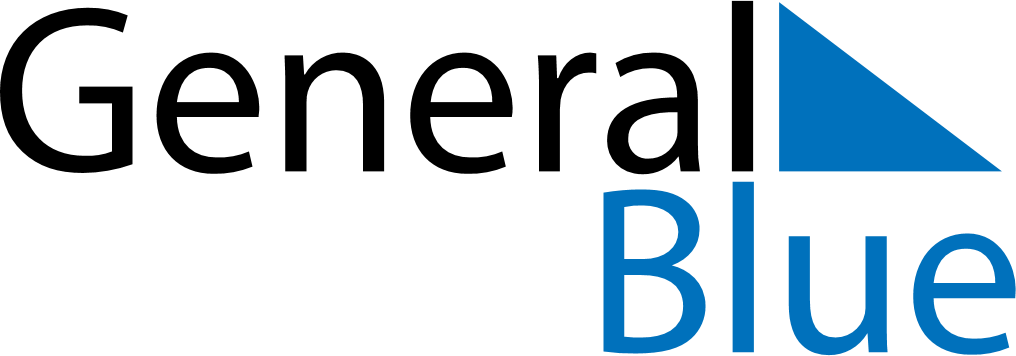 May 2020May 2020May 2020May 2020MozambiqueMozambiqueMozambiqueSundayMondayTuesdayWednesdayThursdayFridayFridaySaturday112Workers’ DayWorkers’ Day34567889Mother’s Day10111213141515161718192021222223242526272829293031